О внесении измененийв постановление Администрации города Когалыма от 15.07.2022 №1573В соответствии с Федеральным законом от 22.11.1995 № 171-ФЗ «О государственном регулировании производства и оборота этилового спирта, алкогольной и спиртосодержащей продукции и об ограничении потребления (распития) алкогольной продукции», Уставом города Когалыма, учитывая протест прокурора города Когалыма от 09.09.2022 №/Прдп-13-22:1. В постановление Администрации города Когалыма от 15.07.2022 №1573 «Об определении границ прилегающих к некоторым организациям и объектам территорий, на которых не допускается розничная продажа алкогольной продукции и розничная продажа алкогольной продукции при оказании услуг общественного питания, в городе Когалыме» (далее – постановление) внести следующие изменения:1.1. в приложении 1 к постановлению:1.1.1. после пункта 16 дополнить пунктами 17-23 следующего содержания:1.1.2. пункты 26-31 исключить;1.1.3. пункты 17-78 считать пунктами 24-79 соответственно;1.2. после приложения 17 к постановлению дополнить приложениями 18-24 в редакции согласно приложениям 1-7 к настоящему постановлению;1.3. исключить приложения 27-32 к постановлению;1.4. приложения 25-79 к постановлению считать приложениями 25-80 соответственно.2. Опубликовать настоящее постановление и приложения к нему в газете «Когалымский вестник» и разместить на официальном сайте Администрации города Когалыма в информационно-телекоммуникационной сети «Интернет» (www.admkogalym.ru).3. Настоящее постановление вступает в силу после его официального опубликования.4. Контроль за выполнением постановления возложить на заместителя главы города Когалыма Т.И.Черных.Схема границыСхема границыСхема границыСхема границыСхема границыСхема границыСхема границы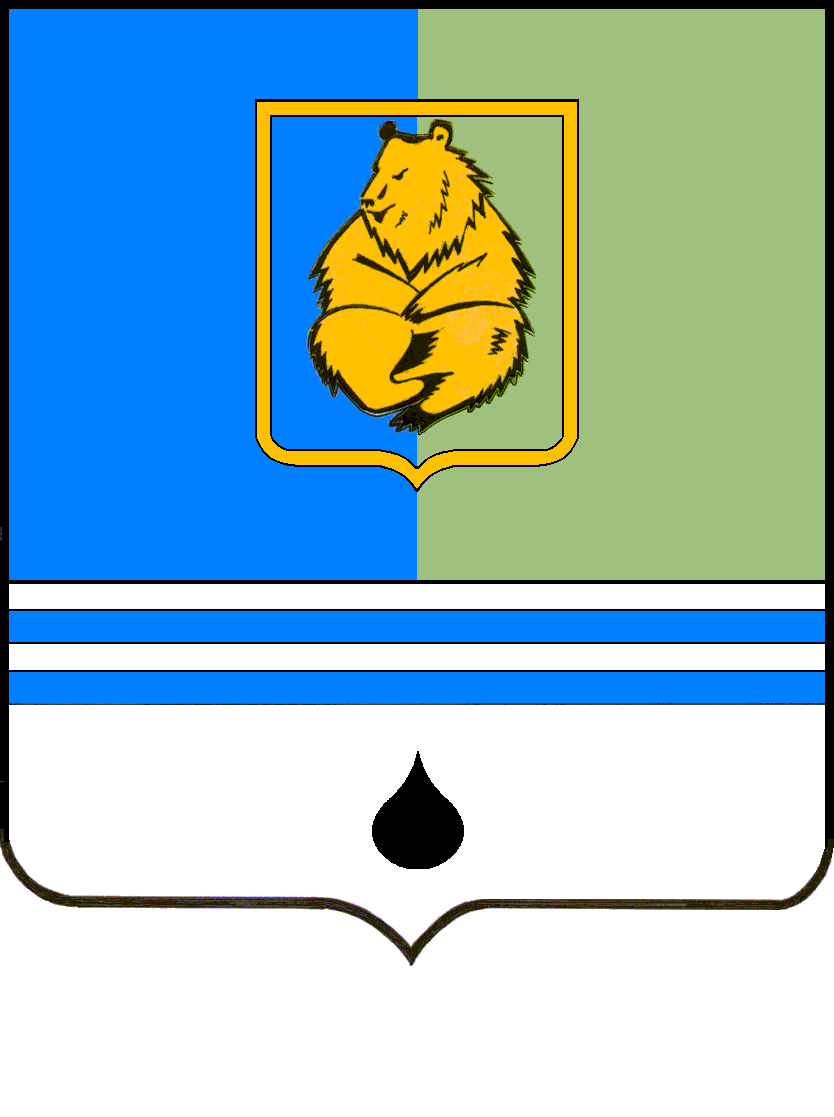 ПОСТАНОВЛЕНИЕАДМИНИСТРАЦИИ ГОРОДА КОГАЛЫМАХанты-Мансийского автономного округа - ЮгрыПОСТАНОВЛЕНИЕАДМИНИСТРАЦИИ ГОРОДА КОГАЛЫМАХанты-Мансийского автономного округа - ЮгрыПОСТАНОВЛЕНИЕАДМИНИСТРАЦИИ ГОРОДА КОГАЛЫМАХанты-Мансийского автономного округа - ЮгрыПОСТАНОВЛЕНИЕАДМИНИСТРАЦИИ ГОРОДА КОГАЛЫМАХанты-Мансийского автономного округа - Югрыот [Дата документа]от [Дата документа]№ [Номер документа]№ [Номер документа]«17Муниципальное автономное учреждение дополнительного образования «Дом детского творчества» города Когалыма» Тюменская область, г. Когалым, ул. Прибалтийская, д. 17 А18Муниципальное автономное учреждение дополнительного образования «Детская школа искусств» города КогалымаТюменская область, г. Когалым, ул. Мира, д. 17 19Частное образовательное учреждение дополнительного образования«Школа иностранных языков «Диалог»Тюменская область, г. Когалым, ул. Сибирская, д. 1120Индивидуальный предприниматель Алиева Александра Николаевна «Международная школа скорочтения и развития интеллекта IQ007» Тюменская область, г. Когалым, проспект Шмидта, д. 28, помещение 521Индивидуальный предприниматель Зиборова Ольга Сергеевна Школа английского языка «Лондон экспресс»Тюменская область, г. Когалым, проспект Шмидта, д. 28, помещение 922Индивидуальный предприниматель Мирсаяпов Фидан РадиковичЦентр инновационного развития детей «CyberKid»Тюменская область, г. Когалым, ул. Дружбы Народов, д. 8, кв. 223Индивидуальный предприниматель Болыспаева Раушан МусалимовнаШкола «АйкьюШа»Тюменская область, г. Когалым, ул. Мира, д. 4А/2 подъезд №6, пом. 2»Приложение 1к постановлению Администрациигорода КогалымаПриложение 1к постановлению Администрациигорода Когалымаот [Дата документа] № [Номер документа]прилегающей территории, на которой не допускается розничная продажа алкогольной продукции и розничная продажа алкогольной продукции при оказании услуг общественного питания к Муниципальному автономному учреждению дополнительного образования «Дом детского творчества» города Когалыма, расположенному по адресу: г. Когалым, ул. Прибалтийская, 17А 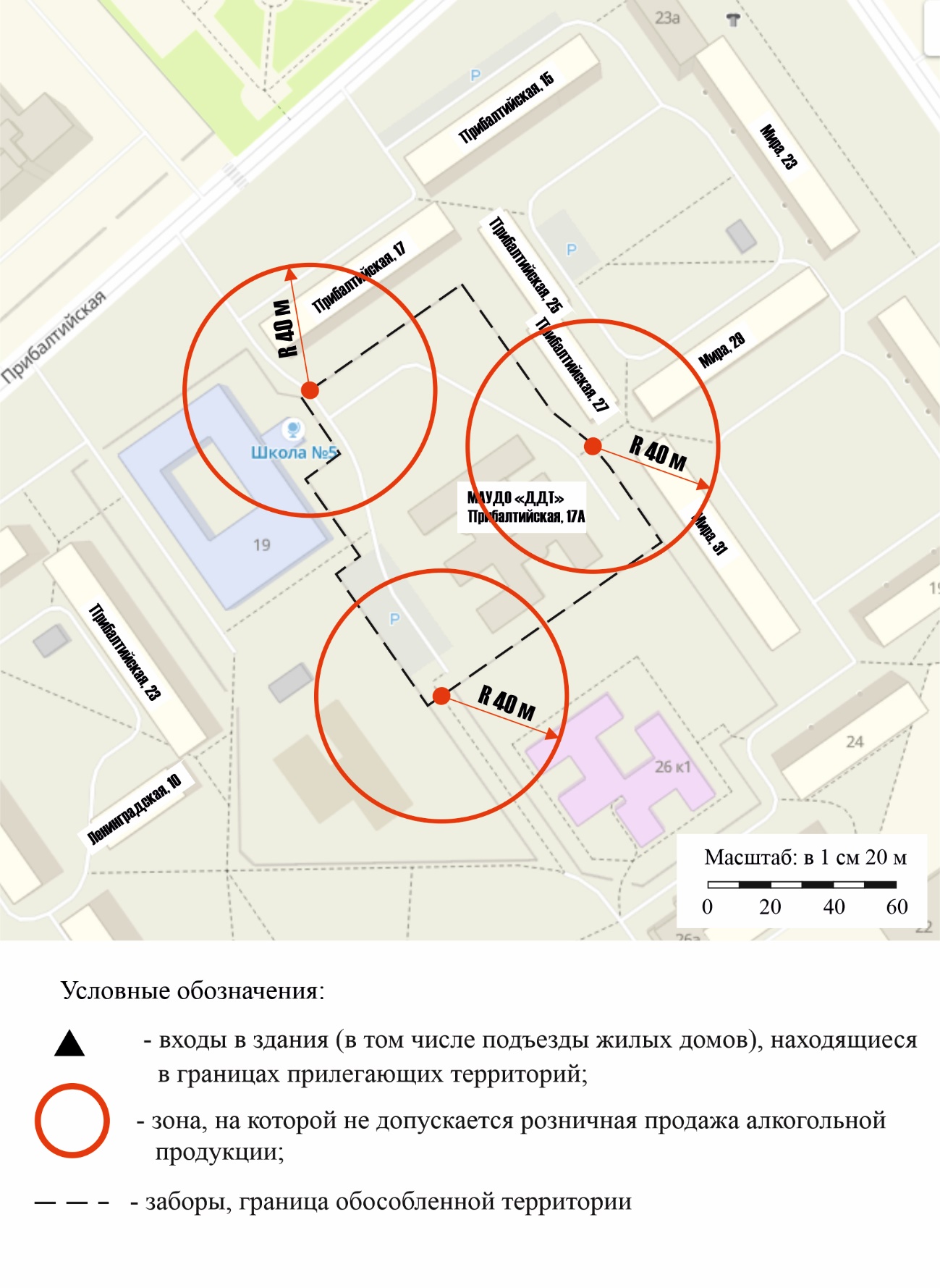 прилегающей территории, на которой не допускается розничная продажа алкогольной продукции и розничная продажа алкогольной продукции при оказании услуг общественного питания к Муниципальному автономному учреждению дополнительного образования «Дом детского творчества» города Когалыма, расположенному по адресу: г. Когалым, ул. Прибалтийская, 17А прилегающей территории, на которой не допускается розничная продажа алкогольной продукции и розничная продажа алкогольной продукции при оказании услуг общественного питания к Муниципальному автономному учреждению дополнительного образования «Дом детского творчества» города Когалыма, расположенному по адресу: г. Когалым, ул. Прибалтийская, 17А прилегающей территории, на которой не допускается розничная продажа алкогольной продукции и розничная продажа алкогольной продукции при оказании услуг общественного питания к Муниципальному автономному учреждению дополнительного образования «Дом детского творчества» города Когалыма, расположенному по адресу: г. Когалым, ул. Прибалтийская, 17А Приложение 2к постановлению Администрациигорода КогалымаПриложение 2к постановлению Администрациигорода Когалымаот [Дата документа] № [Номер документа]прилегающей территории, на которой не допускается розничная продажа алкогольной продукции и розничная продажа алкогольной продукции при оказании услуг общественного питания к Муниципальному автономному учреждению дополнительного образования «Детская школа искусств» города Когалыма, расположенному по адресу: г. Когалым, ул. Мира, 17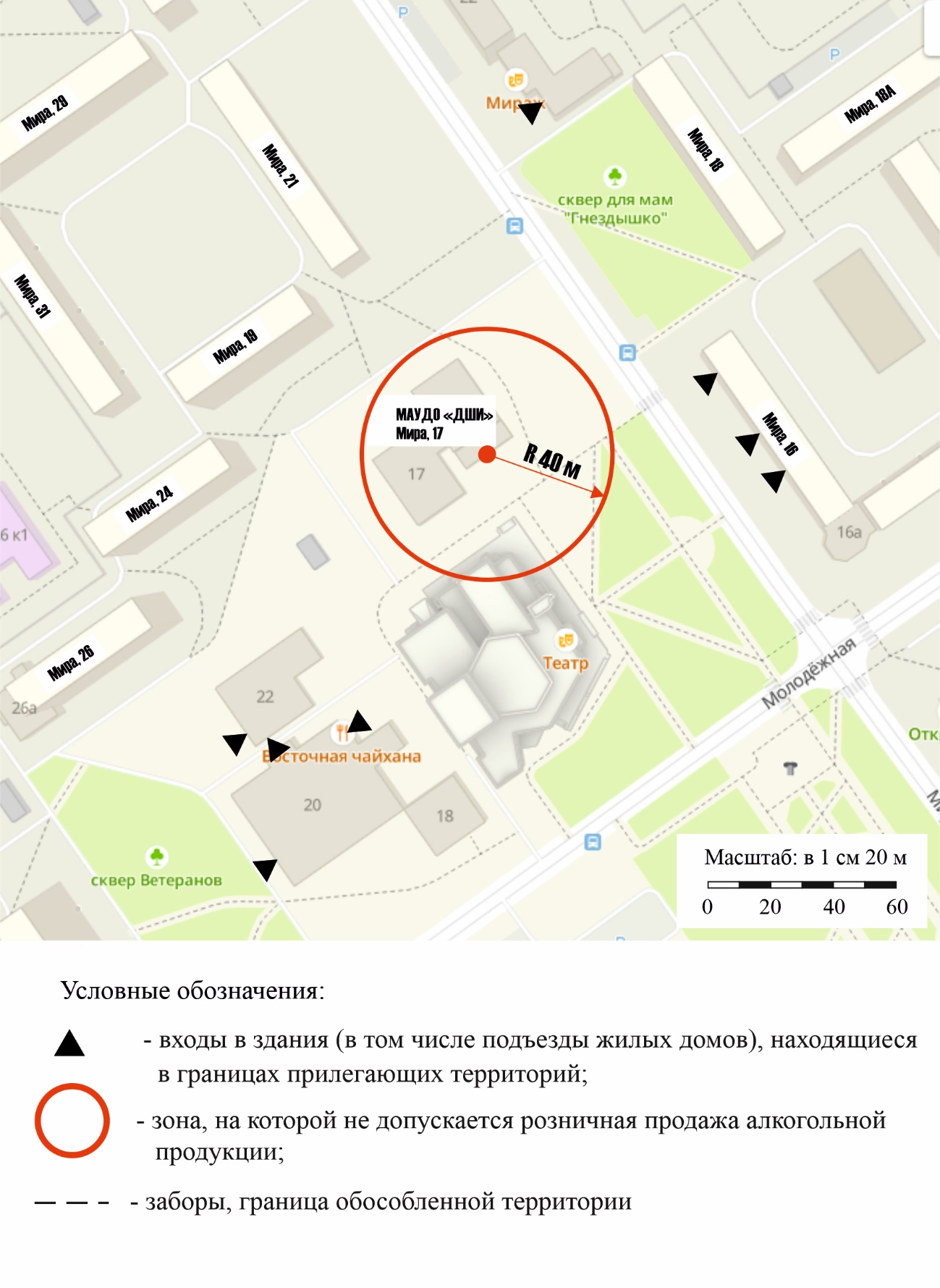 прилегающей территории, на которой не допускается розничная продажа алкогольной продукции и розничная продажа алкогольной продукции при оказании услуг общественного питания к Муниципальному автономному учреждению дополнительного образования «Детская школа искусств» города Когалыма, расположенному по адресу: г. Когалым, ул. Мира, 17прилегающей территории, на которой не допускается розничная продажа алкогольной продукции и розничная продажа алкогольной продукции при оказании услуг общественного питания к Муниципальному автономному учреждению дополнительного образования «Детская школа искусств» города Когалыма, расположенному по адресу: г. Когалым, ул. Мира, 17Приложение 3к постановлению Администрациигорода КогалымаПриложение 3к постановлению Администрациигорода КогалымаПриложение 3к постановлению Администрациигорода Когалымаот [Дата документа] № [Номер документа]№ [Номер документа]прилегающей территории, на которой не допускается розничная продажа алкогольной продукции и розничная продажа алкогольной продукции при оказании услуг общественного питания к Частному образовательному учреждению дополнительного образования «Школа иностранных языков «Диалог», расположенному по адресу: г. Когалым, ул. Сибирская, 11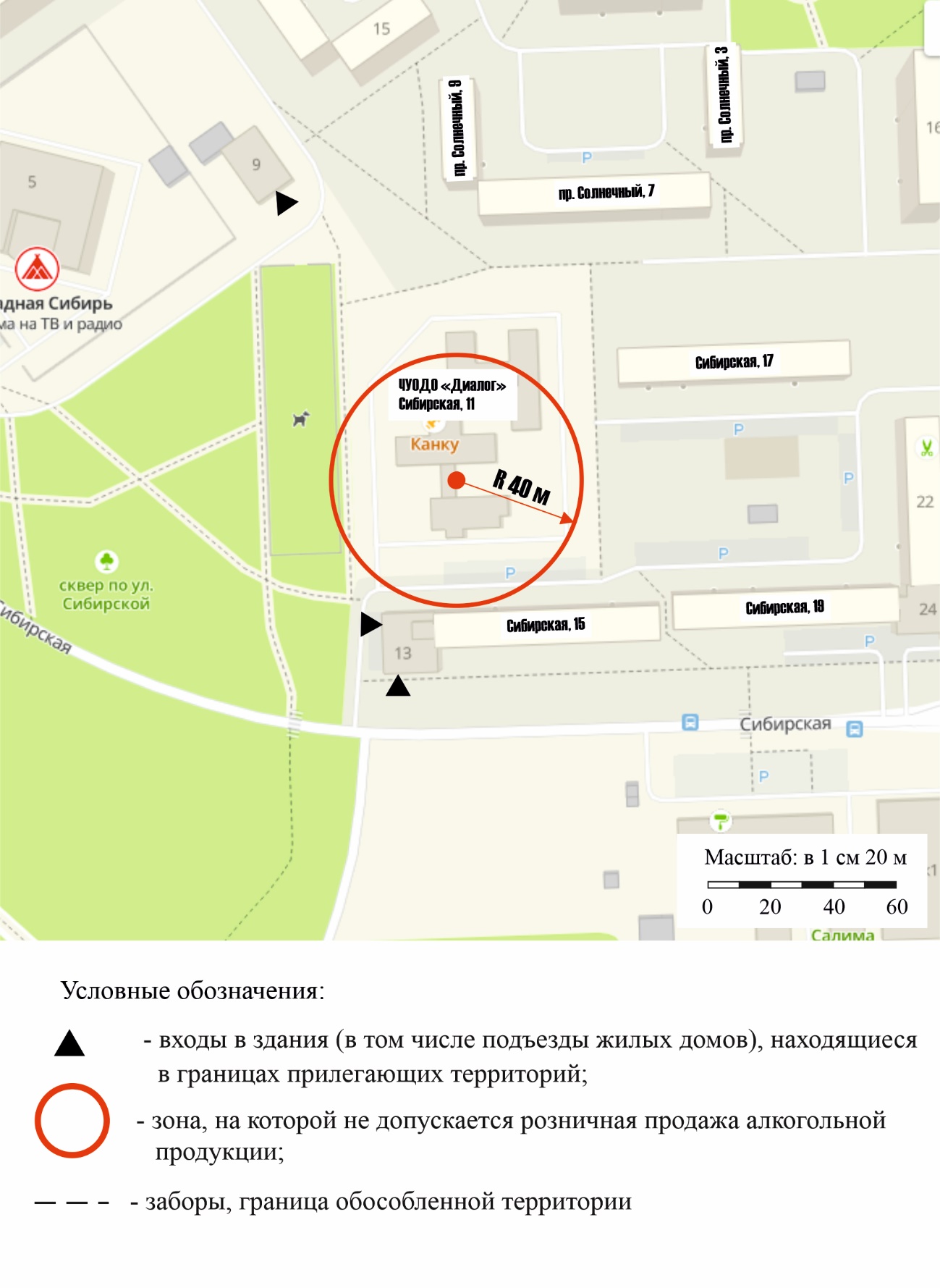 Приложение 4к постановлению Администрациигорода КогалымаПриложение 4к постановлению Администрациигорода Когалымаот [Дата документа] № [Номер документа]прилегающей территории, на которой не допускается розничная продажа алкогольной продукции и розничная продажа алкогольной продукции при оказании услуг общественного питания к индивидуальному предпринимателю Алиевой Александре Николаевне «Международная школа скорочтения и развития интеллекта IQ007», расположенному по адресу: г. Когалым, проспект Шмидта, д. 28, помещение 5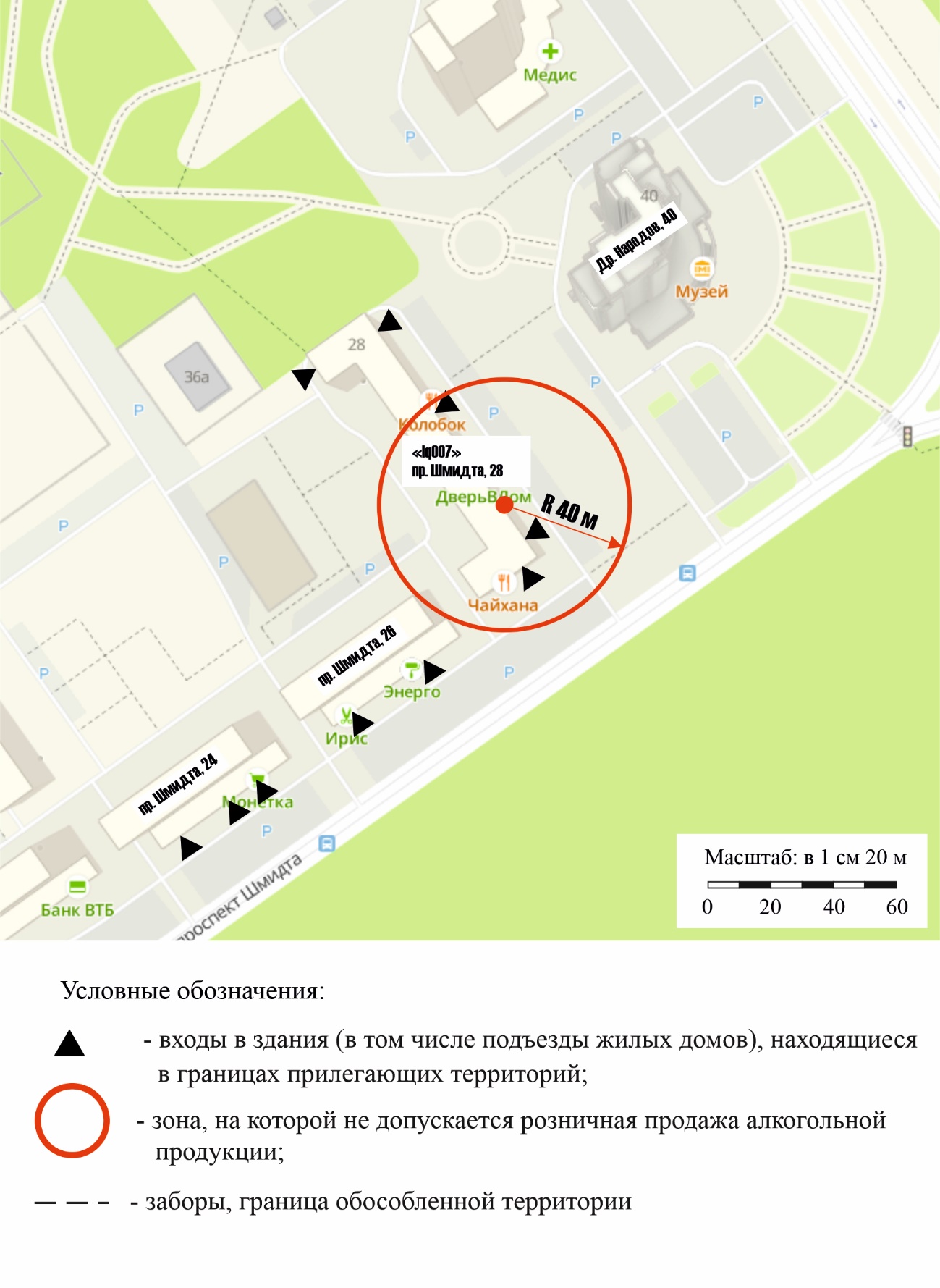 Приложение 5к постановлению Администрациигорода КогалымаПриложение 5к постановлению Администрациигорода Когалымаот [Дата документа] № [Номер документа]прилегающей территории, на которой не допускается розничная продажа алкогольной продукции и розничная продажа алкогольной продукции при оказании услуг общественного питания к индивидуальному предпринимателю Зиборовой Ольге Сергеевне «Школа английского языка «Лондон экспресс», расположенному по адресу: г. Когалым, проспект Шмидта, д. 28, помещение 9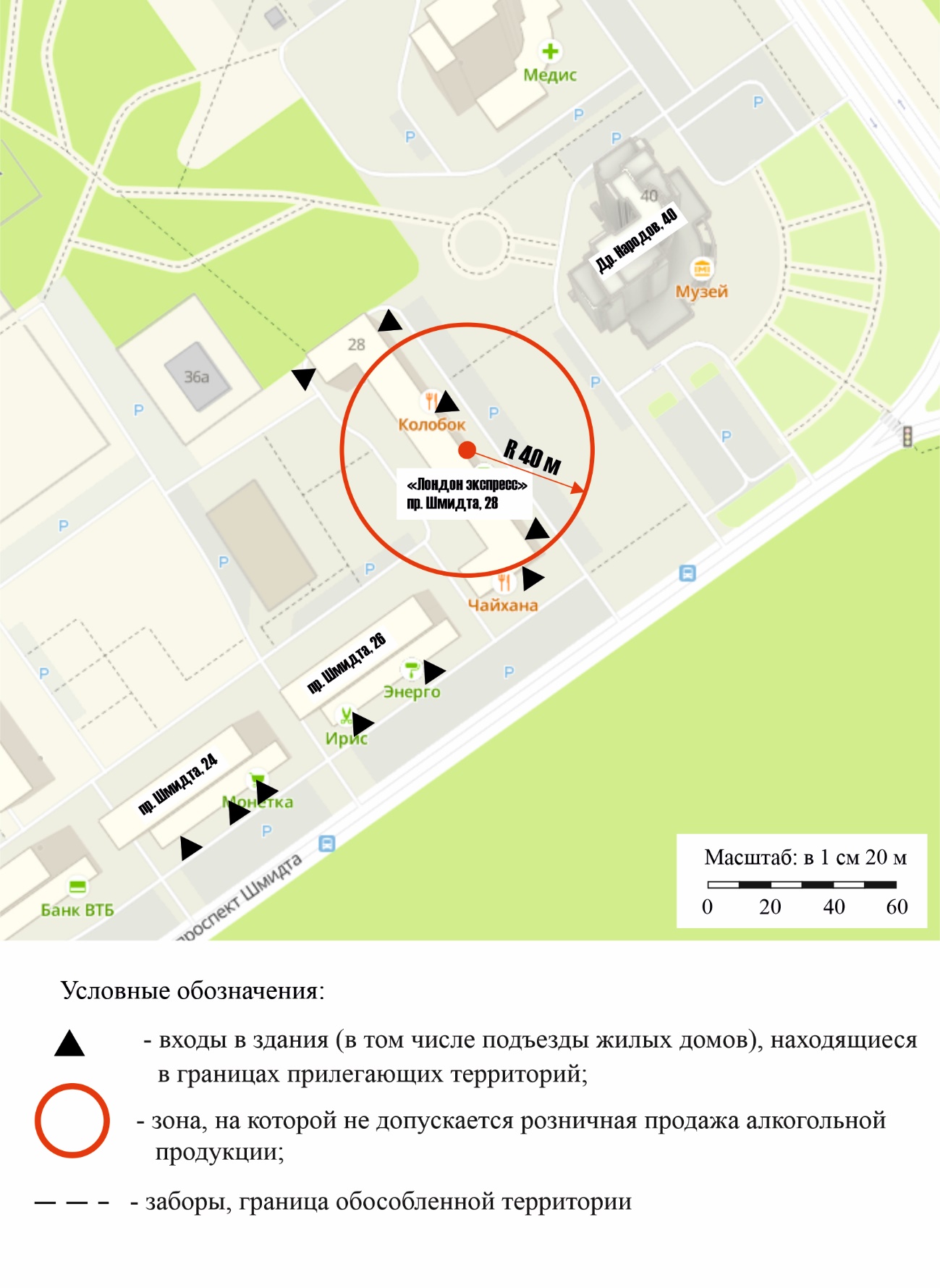 прилегающей территории, на которой не допускается розничная продажа алкогольной продукции и розничная продажа алкогольной продукции при оказании услуг общественного питания к индивидуальному предпринимателю Зиборовой Ольге Сергеевне «Школа английского языка «Лондон экспресс», расположенному по адресу: г. Когалым, проспект Шмидта, д. 28, помещение 9прилегающей территории, на которой не допускается розничная продажа алкогольной продукции и розничная продажа алкогольной продукции при оказании услуг общественного питания к индивидуальному предпринимателю Зиборовой Ольге Сергеевне «Школа английского языка «Лондон экспресс», расположенному по адресу: г. Когалым, проспект Шмидта, д. 28, помещение 9Приложение 6к постановлению Администрациигорода КогалымаПриложение 6к постановлению Администрациигорода КогалымаПриложение 6к постановлению Администрациигорода Когалымаот [Дата документа] № [Номер документа]№ [Номер документа]прилегающей территории, на которой не допускается розничная продажа алкогольной продукции и розничная продажа алкогольной продукции при оказании услуг общественного питания к индивидуальному предпринимателю Мирсаяпову Фидану Радиковичу Центр инновационного развития детей «CyberKid», расположенному по адресу: г. Когалым, ул. Дружбы Народов, д. 8, кв. 2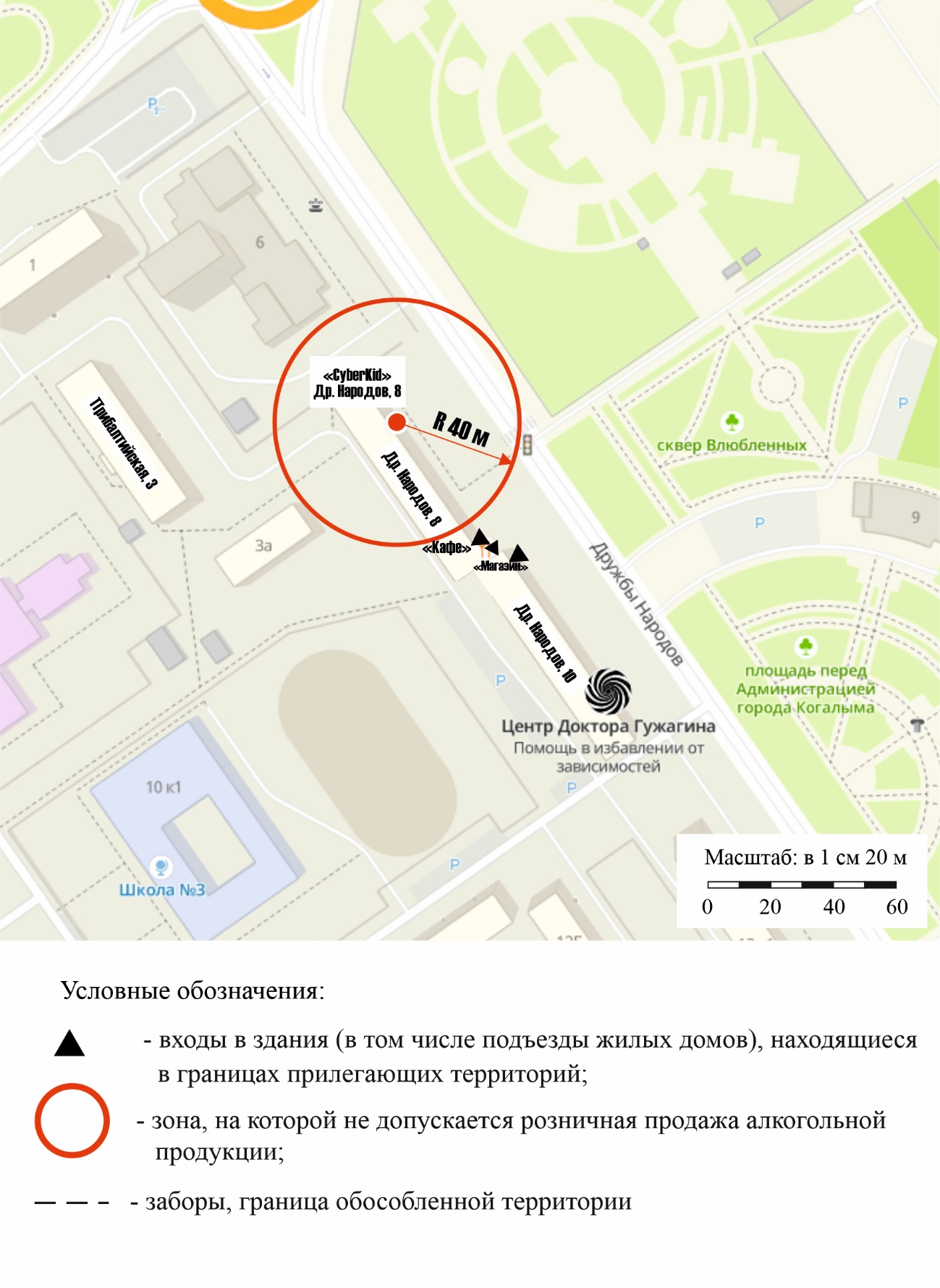 прилегающей территории, на которой не допускается розничная продажа алкогольной продукции и розничная продажа алкогольной продукции при оказании услуг общественного питания к индивидуальному предпринимателю Мирсаяпову Фидану Радиковичу Центр инновационного развития детей «CyberKid», расположенному по адресу: г. Когалым, ул. Дружбы Народов, д. 8, кв. 2прилегающей территории, на которой не допускается розничная продажа алкогольной продукции и розничная продажа алкогольной продукции при оказании услуг общественного питания к индивидуальному предпринимателю Мирсаяпову Фидану Радиковичу Центр инновационного развития детей «CyberKid», расположенному по адресу: г. Когалым, ул. Дружбы Народов, д. 8, кв. 2Приложение 7к постановлению Администрациигорода КогалымаПриложение 7к постановлению Администрациигорода КогалымаПриложение 7к постановлению Администрациигорода Когалымаот [Дата документа] № [Номер документа]№ [Номер документа]прилегающей территории, на которой не допускается розничная продажа алкогольной продукции и розничная продажа алкогольной продукции при оказании услуг общественного питания к индивидуальному предпринимателю Болыспаевой Раушан Мксалимовне  Школа «Айеьюша», расположенному по адресу: г. Когалым, ул. Мира, д. 4А/2, подъезд №6, пом. 2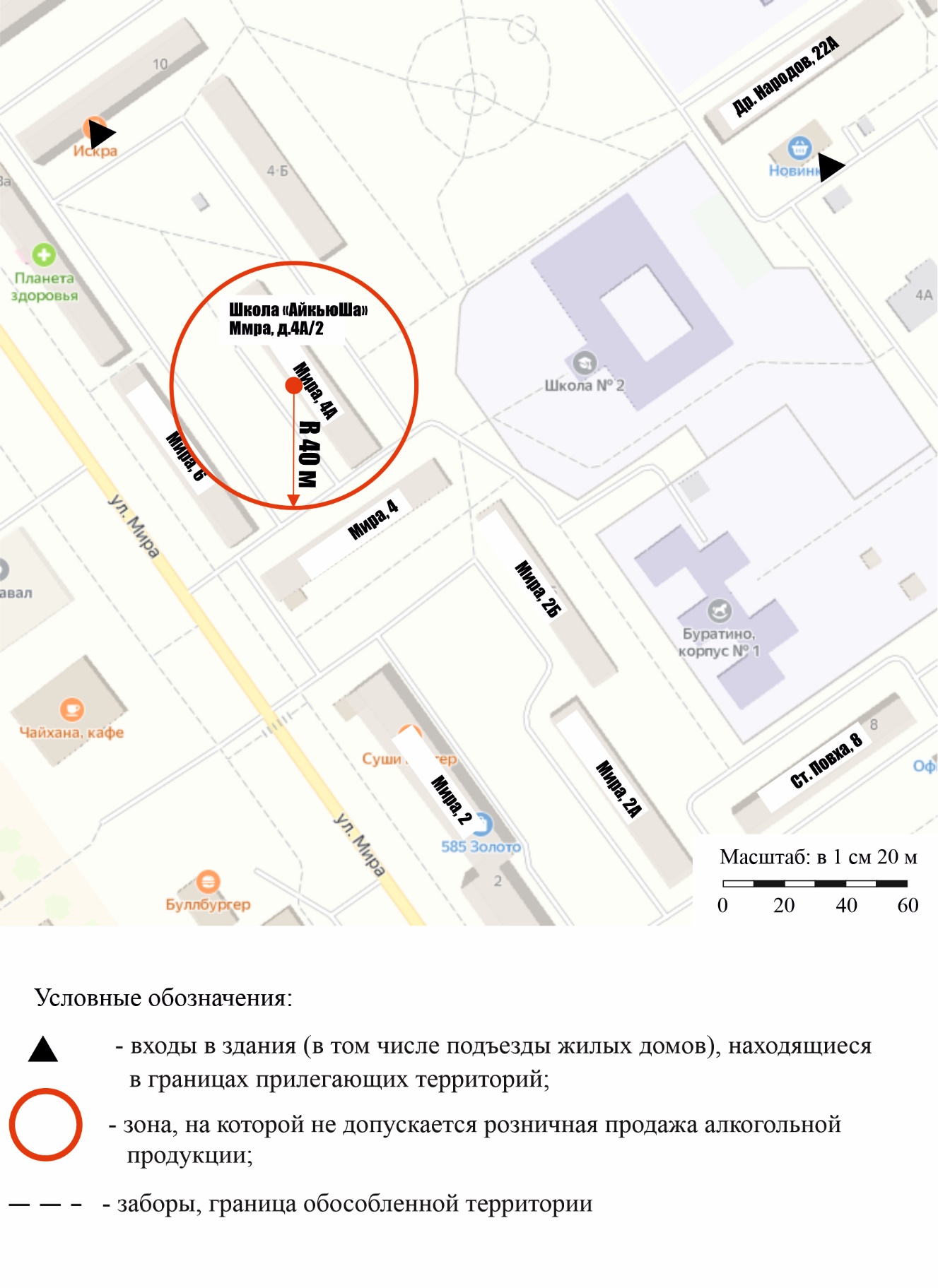 